Fruit Loop Activity…Yum!   	        Name:____________________________________ 						        Date:__________________    Period:  1  2  3  4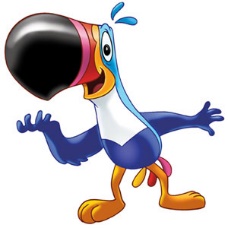 COLORSRedOrangeYellowGreenBluePurpleTOTALAMOUNT1)Write the ratio of Yellow to Green:___________________If possible, simplify the ratio:___________________Write the ratio 3 ways:What type of ratio is this (circle one)?part-to-partpart-to-wholeWrite 2 more equivalent ratios:Write the ratio using “ratio language.”2)Write the ratio of Red to Total:___________________If possible, simplify the ratio:___________________Write the ratio 3 ways:What type of ratio is this (circle one)?part-to-partpart-to-wholeWrite 2 more equivalent ratios:3)Write the ratio of Orange to Blue and Purple:___________________If possible, simplify the ratio:___________________Write the ratio 3 ways:What type of ratio is this (circle one)?part-to-partpart-to-wholeWrite 2 more equivalent ratios:4)Write the ratio of Purple to All Other Colors:___________________If possible, simplify the ratio:___________________Write the ratio 3 ways:What type of ratio is this (circle one)?part-to-partpart-to-wholeWrite 2 more equivalent ratios: